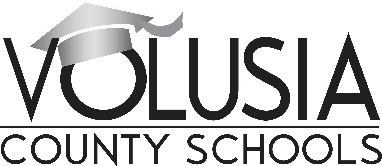 I hereby certify that I, __________________________, Principal of ____________________________ am committed to monitoring the fidelity of implementation of the requirements of the Instructional Coach for 2021-2022.Support the expectation that the coach fulfills the duties and responsibility of the Instructional Coach position with integrity and fidelity within the instructional day (from bell to bell) according to the program guidelines.Ensure that any supplemental duties given to the coach are outside of the contracted work day and do not conflict with the coach’s duties and responsibilities. Coaches should be allowed to fully support the teachers by not giving them “other duties as assigned” that may prohibit them to support teachers in improving their practice.  Some examples of these “other duties as assigned” are the following: testing coordinators, PST Chair, morning and lunch supervision, and being the substitute teacher.Ensure instructional coach works collaboratively with teachers to complete coaching cycles which include: lesson planning, pre-conferences, observations, post-conferences, and analyzing student learning and data.Ensure that instructional coach will support professional learning communities that are focused on standard-aligned instruction, data analysis, and lesson planning. Ensure that instructional coach will utilize the designated online platform to document support provided to teachers.Ensure instructional coach allocates time for designing and delivering professional learning that focuses on curriculum standards and teaching practices.Explain to leadership team and staff the coach’s role in improving student achievement.Ensure that the instructional coach does not take on administrative duties.Ensure that VCS instructional coaches attend all district provided professional learning sessions. Provide time to meet regularly to support coaching goals and outcomes.Utilize district coordinators and specialists to assist, intervene, and provide support for the school and the coach. Utilize diagnostic and progress monitoring data to support the classroom teachers’ instructional progress through the use of coaching cycles. Facilitate collaboration among intervention teachers, coaches, and classroom teachers when responding to data and planning instruction.Create and maintain respectful collegial dialogue between administration, coaches and teachers.____________________________________       __________________________________Principal Signature				DateI hereby certify that I, _________________________am committed to fulfill the duties and responsibilities of the Instructional Coach position with integrity and fidelity within the instructional day according to the program guidelines.    ____________________________________        __________________________________Instructional Coach Signature		               Date Onsite Visit:
____________________________________       __________________________________Principal Signature		         Date           Assistant Superintendent      	     Date